How to setup SAT and IPSec VPN on wan2                IP:192.168.10.10/24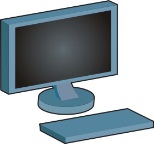                 WAN:10.10.10.2/24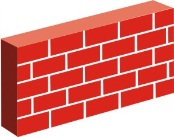                               IP:10.10.10.1/24IP:103.10.10.2/24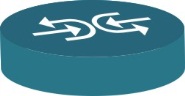 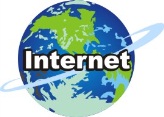  WAN1:DHCP            WAN2:103.10.10.1/24                      DFL-800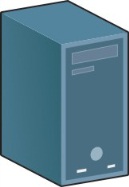    IP:192.168.1.3/24         IP:192.168.1.200/24      HTTP server               FTP server(1)Go to “Ethernet” to change IP address.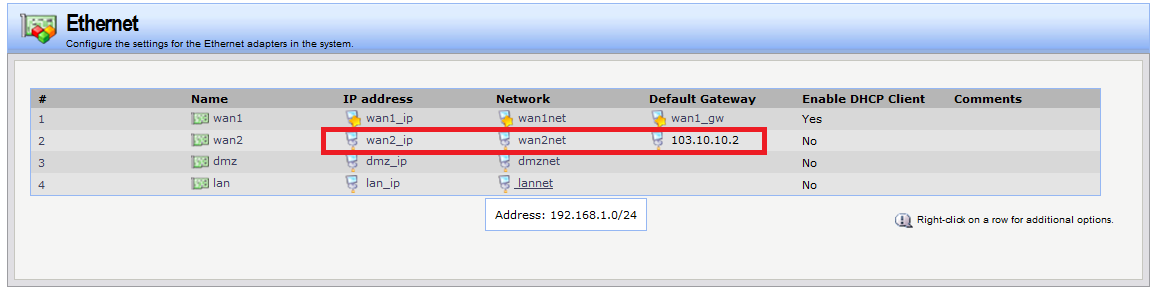 (2)Go to “Object” -> “Authentication objects”.Add a new pre-share key.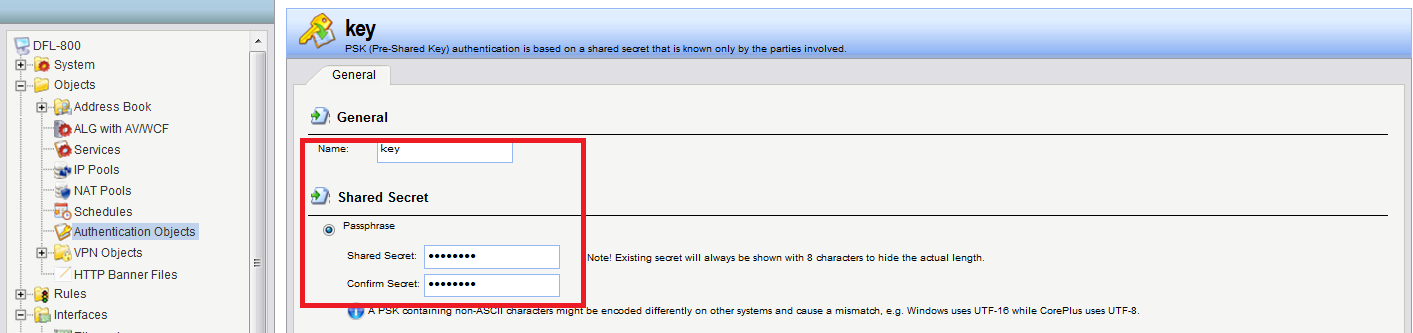 (3)Go to “Interface” -> “IPSec”. Add a new IPSec tunnel.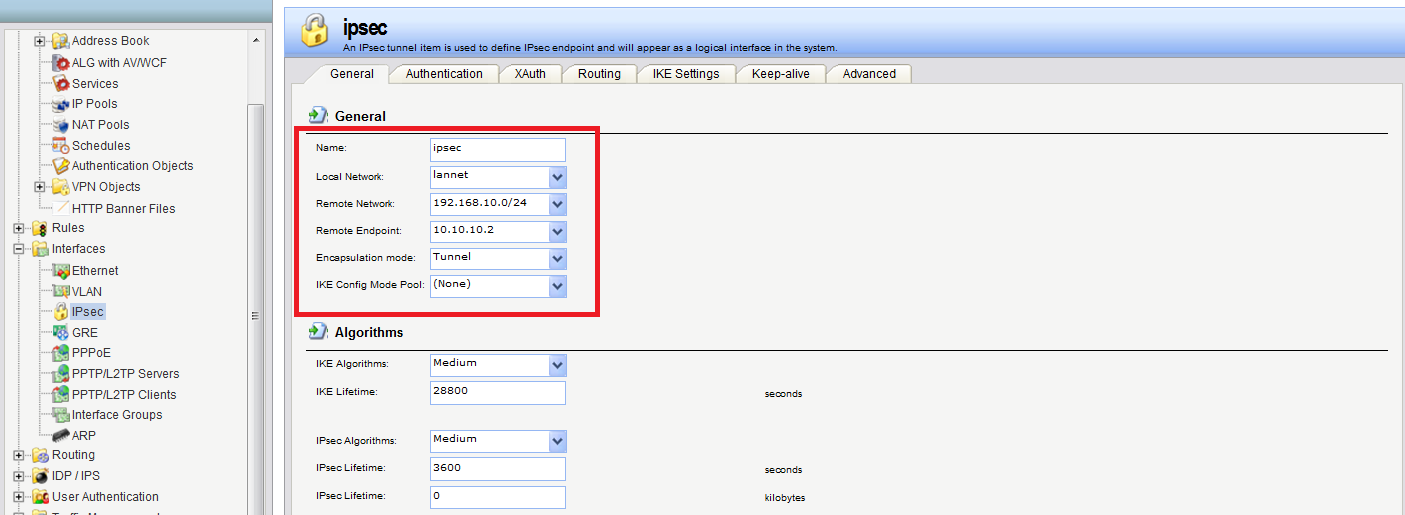 (4)Go to “main table”. Add a new route. Please be carefully “network” and “gateway”.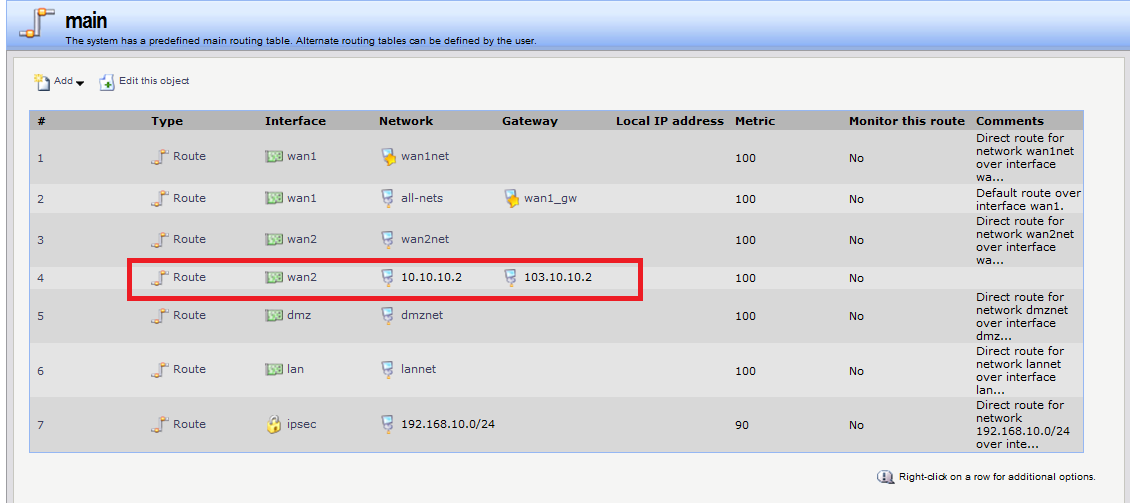 (5)Go to “Rule” -> “Access”. Add a new accept rule for wan2.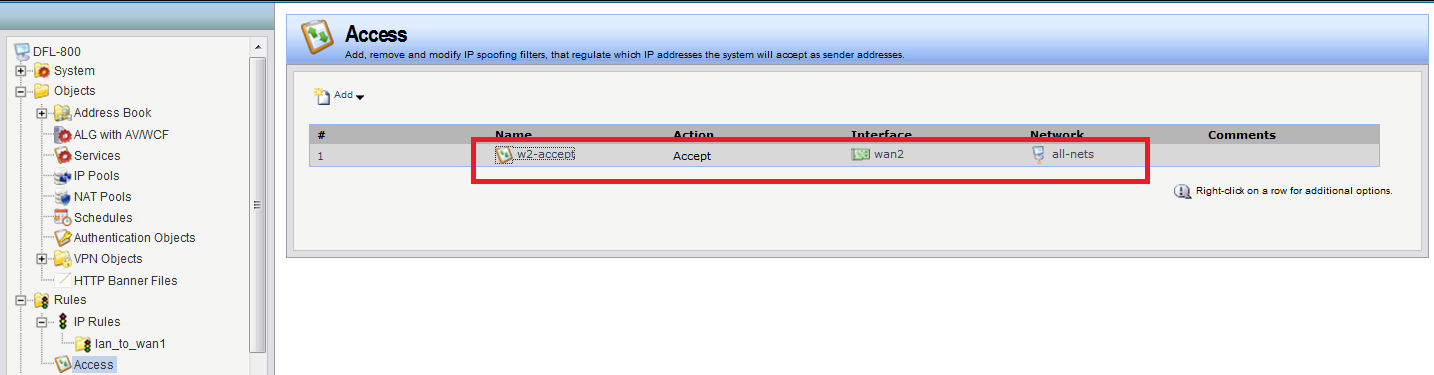 (6)Go to “Rule” -> “IP Rules”. Add two new rules for VPN.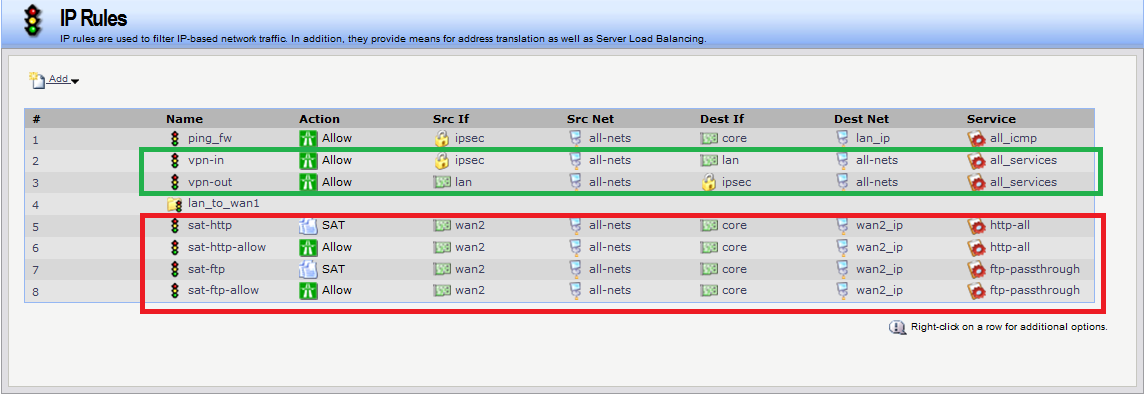 (7)Go to “routing”. Add a new PBR table.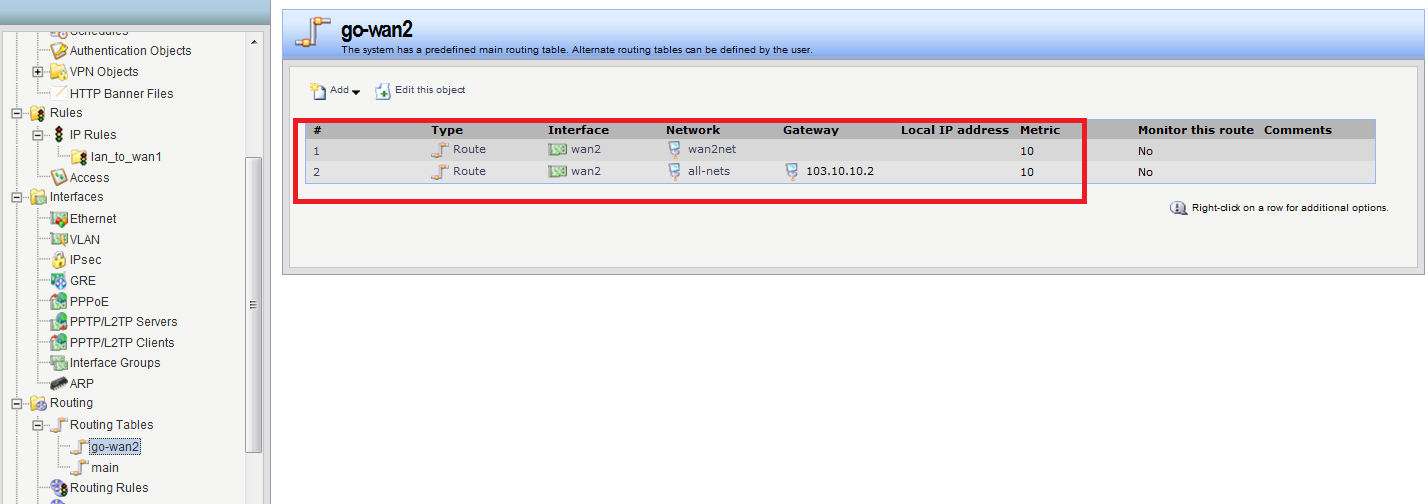 (8)Go to “routing” -> “routing rules”. Add a new rule for PBR table.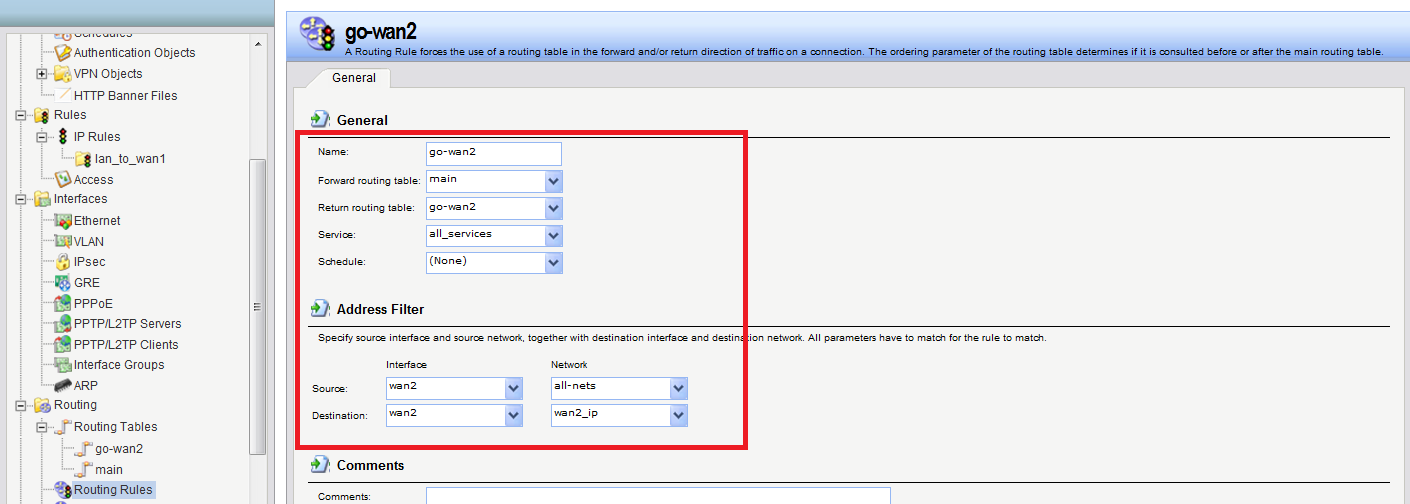 (9)Go to “Rule” -> “IP Rules”. Add four new rules for SAT.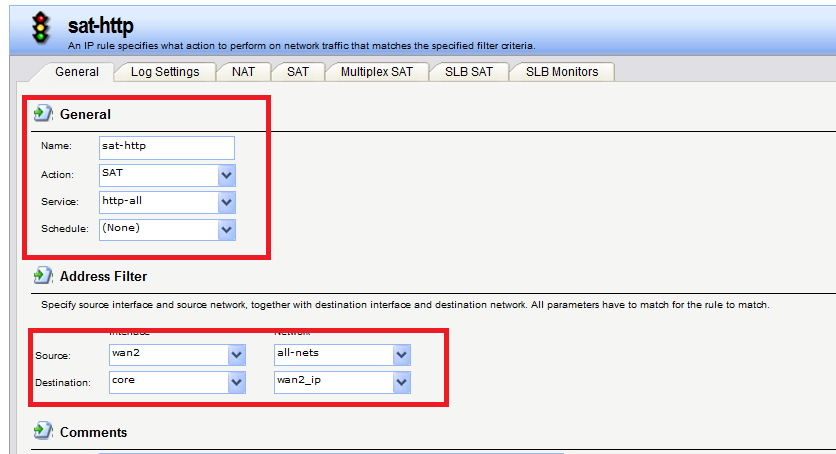 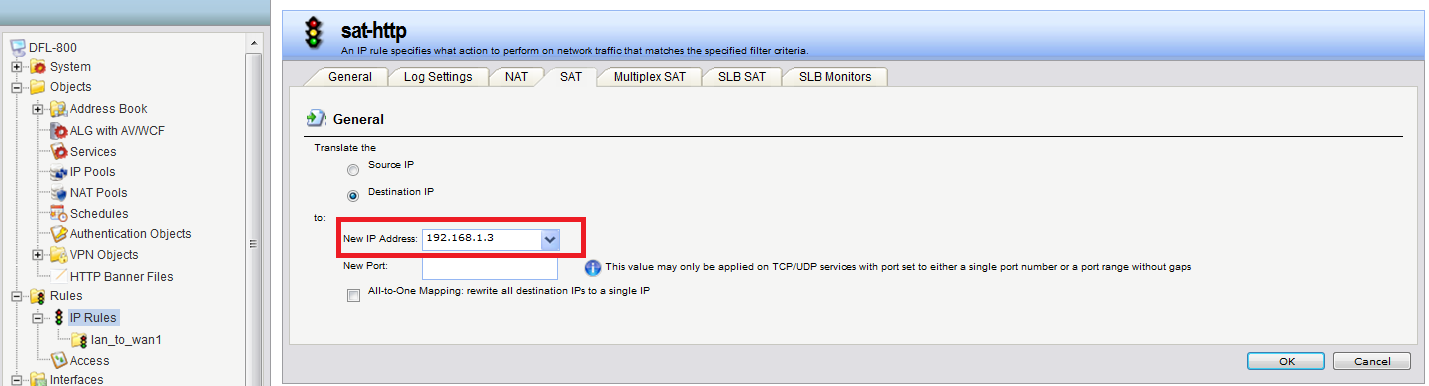 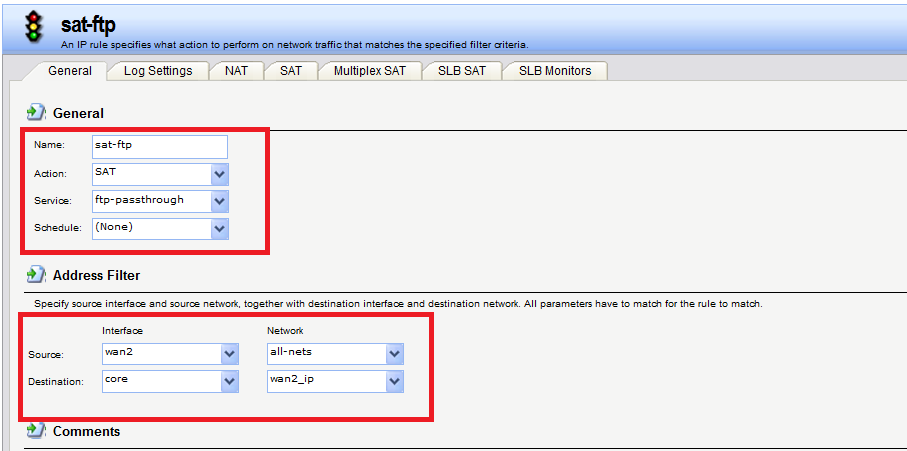 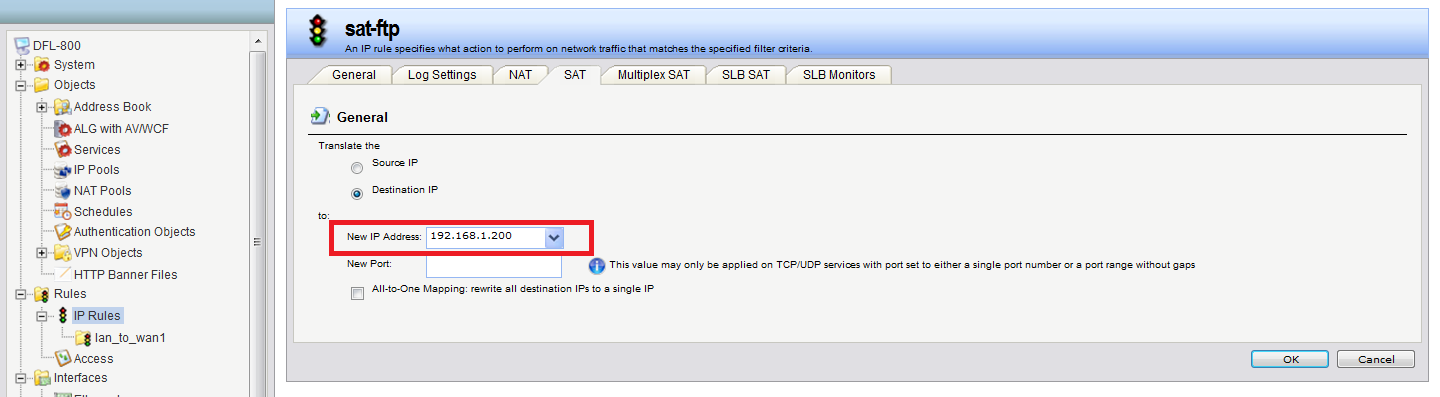 